BALDRINE HARVEST SERVICE
SUNDAY 18th OCTOBER 2020 at 3pmBALDRINE CHAPEL HALL
With Ms Stephanie Grey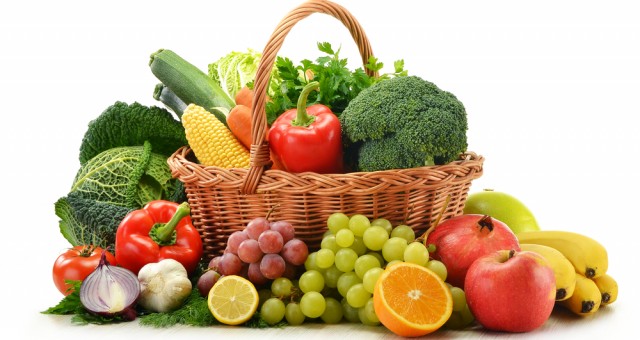 
HARVEST GIFTS TO BE DONATED TO IOM FOOD BANKHARVEST SUPPER   MONDAY  19th OCTOBER 2020At 7pm 
Bookings for supper at £10.00Contact Mrs J Powell 861713 
